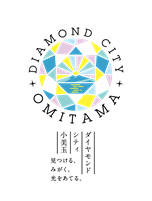 　　　　　　　　　　　　小美玉市議会事務局　e-mail: gikai@city.omitama.lg.jpFAX: 0299-48-1199TEL: 0299-48-1111㈹内線1302/1303 ＊送信後，事務局へお電話下さい。  小美玉市行政視察申込書　　                      　  申込日：令和　　　年　　　月　　　日― 小美玉市記入欄 ―　市区町村議会名　　　　　　　　　　　　都道府県　　　　　　　　　　　　　市区町村　議会　　　　　　　　　　　　都道府県　　　　　　　　　　　　　市区町村　議会　　　　　　　　　　　　都道府県　　　　　　　　　　　　　市区町村　議会　　　　　　　　　　　　都道府県　　　　　　　　　　　　　市区町村　議会　　　　　　　　　　　　都道府県　　　　　　　　　　　　　市区町村　議会　　　　　　　　　　　　都道府県　　　　　　　　　　　　　市区町村　議会　　　　　　　　　　　　都道府県　　　　　　　　　　　　　市区町村　議会　　　　　　　　　　　　都道府県　　　　　　　　　　　　　市区町村　議会団　　体　　名　　　　　　　　　　　　　　　　　　　　　　　　（□委員会　□会派　□その他）　　　　　　　　　　　　　　　　　　　　　　　　（□委員会　□会派　□その他）　　　　　　　　　　　　　　　　　　　　　　　　（□委員会　□会派　□その他）　　　　　　　　　　　　　　　　　　　　　　　　（□委員会　□会派　□その他）　　　　　　　　　　　　　　　　　　　　　　　　（□委員会　□会派　□その他）　　　　　　　　　　　　　　　　　　　　　　　　（□委員会　□会派　□その他）　　　　　　　　　　　　　　　　　　　　　　　　（□委員会　□会派　□その他）　　　　　　　　　　　　　　　　　　　　　　　　（□委員会　□会派　□その他）視察希望日時第１希望第１希望第１希望第１希望令和　　　年　　　月　　　日（　　）　　　時　　　分　～　　　時　　　分令和　　　年　　　月　　　日（　　）　　　時　　　分　～　　　時　　　分令和　　　年　　　月　　　日（　　）　　　時　　　分　～　　　時　　　分令和　　　年　　　月　　　日（　　）　　　時　　　分　～　　　時　　　分視察希望日時第２希望第２希望第２希望第２希望令和　　　年　　　月　　　日（　　）　　　時　　　分　～　　　時　　　分令和　　　年　　　月　　　日（　　）　　　時　　　分　～　　　時　　　分令和　　　年　　　月　　　日（　　）　　　時　　　分　～　　　時　　　分令和　　　年　　　月　　　日（　　）　　　時　　　分　～　　　時　　　分視察人数計　　　　　　名　（　議員　　　　名　，随行　　　　　名　，その他職員　　　　　名）計　　　　　　名　（　議員　　　　名　，随行　　　　　名　，その他職員　　　　　名）計　　　　　　名　（　議員　　　　名　，随行　　　　　名　，その他職員　　　　　名）計　　　　　　名　（　議員　　　　名　，随行　　　　　名　，その他職員　　　　　名）計　　　　　　名　（　議員　　　　名　，随行　　　　　名　，その他職員　　　　　名）計　　　　　　名　（　議員　　　　名　，随行　　　　　名　，その他職員　　　　　名）計　　　　　　名　（　議員　　　　名　，随行　　　　　名　，その他職員　　　　　名）計　　　　　　名　（　議員　　　　名　，随行　　　　　名　，その他職員　　　　　名）ご連絡担当者連絡先連絡先連絡先所　属ご連絡担当者連絡先連絡先連絡先T E LT E L　　　　－　　　　－F A X　　　　－　　　　－ご連絡担当者連絡先連絡先連絡先E-mailE-mail視察内容案件名案件名視察内容目　　的目　　的視察内容質問事項（具体的に）質問事項（具体的に）現地視察□有　　□無　　（場所：　　　　　　　　　　　　　　　　　　　　　　　　　　　　　）□有　　□無　　（場所：　　　　　　　　　　　　　　　　　　　　　　　　　　　　　）□有　　□無　　（場所：　　　　　　　　　　　　　　　　　　　　　　　　　　　　　）□有　　□無　　（場所：　　　　　　　　　　　　　　　　　　　　　　　　　　　　　）□有　　□無　　（場所：　　　　　　　　　　　　　　　　　　　　　　　　　　　　　）□有　　□無　　（場所：　　　　　　　　　　　　　　　　　　　　　　　　　　　　　）□有　　□無　　（場所：　　　　　　　　　　　　　　　　　　　　　　　　　　　　　）□有　　□無　　（場所：　　　　　　　　　　　　　　　　　　　　　　　　　　　　　）交通手段□公共交通機関（電車・バス）　□借上バス（大型・中型以下）　　　台　□その他（　　　　　　　　　　　　　　　　　　　　　　　）□公共交通機関（電車・バス）　□借上バス（大型・中型以下）　　　台　□その他（　　　　　　　　　　　　　　　　　　　　　　　）□公共交通機関（電車・バス）　□借上バス（大型・中型以下）　　　台　□その他（　　　　　　　　　　　　　　　　　　　　　　　）□公共交通機関（電車・バス）　□借上バス（大型・中型以下）　　　台　□その他（　　　　　　　　　　　　　　　　　　　　　　　）□公共交通機関（電車・バス）　□借上バス（大型・中型以下）　　　台　□その他（　　　　　　　　　　　　　　　　　　　　　　　）□公共交通機関（電車・バス）　□借上バス（大型・中型以下）　　　台　□その他（　　　　　　　　　　　　　　　　　　　　　　　）□公共交通機関（電車・バス）　□借上バス（大型・中型以下）　　　台　□その他（　　　　　　　　　　　　　　　　　　　　　　　）□公共交通機関（電車・バス）　□借上バス（大型・中型以下）　　　台　□その他（　　　　　　　　　　　　　　　　　　　　　　　）宿泊先等宿　泊□有（　　　月　　　日　場所：　　　　　　　　　　　　　　　　　）□無　□未定□有（　　　月　　　日　場所：　　　　　　　　　　　　　　　　　）□無　□未定□有（　　　月　　　日　場所：　　　　　　　　　　　　　　　　　）□無　□未定□有（　　　月　　　日　場所：　　　　　　　　　　　　　　　　　）□無　□未定□有（　　　月　　　日　場所：　　　　　　　　　　　　　　　　　）□無　□未定□有（　　　月　　　日　場所：　　　　　　　　　　　　　　　　　）□無　□未定□有（　　　月　　　日　場所：　　　　　　　　　　　　　　　　　）□無　□未定宿泊先等昼　食□有（　　　月　　　日　場所：　　　　　　　　　　　　　　　　　）□無　□未定□有（　　　月　　　日　場所：　　　　　　　　　　　　　　　　　）□無　□未定□有（　　　月　　　日　場所：　　　　　　　　　　　　　　　　　）□無　□未定□有（　　　月　　　日　場所：　　　　　　　　　　　　　　　　　）□無　□未定□有（　　　月　　　日　場所：　　　　　　　　　　　　　　　　　）□無　□未定□有（　　　月　　　日　場所：　　　　　　　　　　　　　　　　　）□無　□未定□有（　　　月　　　日　場所：　　　　　　　　　　　　　　　　　）□無　□未定供覧議長委員長局長次長次長補佐係長課員受付供覧受入可否　□可　　　□不可（理由：　　　　　　　　　　　　　　　　　　　　　　　　　　　　　　　　　　　　　　　）　□可　　　□不可（理由：　　　　　　　　　　　　　　　　　　　　　　　　　　　　　　　　　　　　　　　）　□可　　　□不可（理由：　　　　　　　　　　　　　　　　　　　　　　　　　　　　　　　　　　　　　　　）　□可　　　□不可（理由：　　　　　　　　　　　　　　　　　　　　　　　　　　　　　　　　　　　　　　　）　□可　　　□不可（理由：　　　　　　　　　　　　　　　　　　　　　　　　　　　　　　　　　　　　　　　）　□可　　　□不可（理由：　　　　　　　　　　　　　　　　　　　　　　　　　　　　　　　　　　　　　　　）　□可　　　□不可（理由：　　　　　　　　　　　　　　　　　　　　　　　　　　　　　　　　　　　　　　　）　□可　　　□不可（理由：　　　　　　　　　　　　　　　　　　　　　　　　　　　　　　　　　　　　　　　）　□可　　　□不可（理由：　　　　　　　　　　　　　　　　　　　　　　　　　　　　　　　　　　　　　　　）担当課との調整担当課：　　　　　　　　　　　　　　　課（担当者：　　　　　　　　　　　　　　　　　　）担当課：　　　　　　　　　　　　　　　課（担当者：　　　　　　　　　　　　　　　　　　）担当課：　　　　　　　　　　　　　　　課（担当者：　　　　　　　　　　　　　　　　　　）担当課：　　　　　　　　　　　　　　　課（担当者：　　　　　　　　　　　　　　　　　　）担当課：　　　　　　　　　　　　　　　課（担当者：　　　　　　　　　　　　　　　　　　）担当課：　　　　　　　　　　　　　　　課（担当者：　　　　　　　　　　　　　　　　　　）担当課：　　　　　　　　　　　　　　　課（担当者：　　　　　　　　　　　　　　　　　　）担当課：　　　　　　　　　　　　　　　課（担当者：　　　　　　　　　　　　　　　　　　）担当課：　　　　　　　　　　　　　　　課（担当者：　　　　　　　　　　　　　　　　　　）担当課との調整担当課：　　　　　　　　　　　　　　　課（担当者：　　　　　　　　　　　　　　　　　　）担当課：　　　　　　　　　　　　　　　課（担当者：　　　　　　　　　　　　　　　　　　）担当課：　　　　　　　　　　　　　　　課（担当者：　　　　　　　　　　　　　　　　　　）担当課：　　　　　　　　　　　　　　　課（担当者：　　　　　　　　　　　　　　　　　　）担当課：　　　　　　　　　　　　　　　課（担当者：　　　　　　　　　　　　　　　　　　）担当課：　　　　　　　　　　　　　　　課（担当者：　　　　　　　　　　　　　　　　　　）担当課：　　　　　　　　　　　　　　　課（担当者：　　　　　　　　　　　　　　　　　　）担当課：　　　　　　　　　　　　　　　課（担当者：　　　　　　　　　　　　　　　　　　）担当課：　　　　　　　　　　　　　　　課（担当者：　　　　　　　　　　　　　　　　　　）会議室　□委員会室　　　□応接室　　　□その他（　　　　　　　　　　　　　　　　　　　　　　）　□委員会室　　　□応接室　　　□その他（　　　　　　　　　　　　　　　　　　　　　　）　□委員会室　　　□応接室　　　□その他（　　　　　　　　　　　　　　　　　　　　　　）　□委員会室　　　□応接室　　　□その他（　　　　　　　　　　　　　　　　　　　　　　）　□委員会室　　　□応接室　　　□その他（　　　　　　　　　　　　　　　　　　　　　　）　□委員会室　　　□応接室　　　□その他（　　　　　　　　　　　　　　　　　　　　　　）　□委員会室　　　□応接室　　　□その他（　　　　　　　　　　　　　　　　　　　　　　）　□委員会室　　　□応接室　　　□その他（　　　　　　　　　　　　　　　　　　　　　　）　□委員会室　　　□応接室　　　□その他（　　　　　　　　　　　　　　　　　　　　　　）車両　□バス（　　　　　　　　　　　）　□公用車（　　　　　　　　　　　）　□その他（　　　　　　　　　　　　　）　□バス（　　　　　　　　　　　）　□公用車（　　　　　　　　　　　）　□その他（　　　　　　　　　　　　　）　□バス（　　　　　　　　　　　）　□公用車（　　　　　　　　　　　）　□その他（　　　　　　　　　　　　　）　□バス（　　　　　　　　　　　）　□公用車（　　　　　　　　　　　）　□その他（　　　　　　　　　　　　　）　□バス（　　　　　　　　　　　）　□公用車（　　　　　　　　　　　）　□その他（　　　　　　　　　　　　　）　□バス（　　　　　　　　　　　）　□公用車（　　　　　　　　　　　）　□その他（　　　　　　　　　　　　　）　□バス（　　　　　　　　　　　）　□公用車（　　　　　　　　　　　）　□その他（　　　　　　　　　　　　　）　□バス（　　　　　　　　　　　）　□公用車（　　　　　　　　　　　）　□その他（　　　　　　　　　　　　　）　□バス（　　　　　　　　　　　）　□公用車（　　　　　　　　　　　）　□その他（　　　　　　　　　　　　　）送迎時刻・場所迎え迎えAM・PM　　　　　　：　　　　　　　　（場所：　　　　　　　　　　　　　　　　　　　）AM・PM　　　　　　：　　　　　　　　（場所：　　　　　　　　　　　　　　　　　　　）AM・PM　　　　　　：　　　　　　　　（場所：　　　　　　　　　　　　　　　　　　　）AM・PM　　　　　　：　　　　　　　　（場所：　　　　　　　　　　　　　　　　　　　）AM・PM　　　　　　：　　　　　　　　（場所：　　　　　　　　　　　　　　　　　　　）AM・PM　　　　　　：　　　　　　　　（場所：　　　　　　　　　　　　　　　　　　　）AM・PM　　　　　　：　　　　　　　　（場所：　　　　　　　　　　　　　　　　　　　）送迎時刻・場所送り送りAM・PM　　　　　　：　　　　　　　　（場所：　　　　　　　　　　　　　　　　　　　）AM・PM　　　　　　：　　　　　　　　（場所：　　　　　　　　　　　　　　　　　　　）AM・PM　　　　　　：　　　　　　　　（場所：　　　　　　　　　　　　　　　　　　　）AM・PM　　　　　　：　　　　　　　　（場所：　　　　　　　　　　　　　　　　　　　）AM・PM　　　　　　：　　　　　　　　（場所：　　　　　　　　　　　　　　　　　　　）AM・PM　　　　　　：　　　　　　　　（場所：　　　　　　　　　　　　　　　　　　　）AM・PM　　　　　　：　　　　　　　　（場所：　　　　　　　　　　　　　　　　　　　）備　　考